نکات  مهم:زمان مشاوره صرفا هفته اول از زمان شروع انتخاب رشته می باشد. هر شب ساعت 10 الی 11مشاوران  می توانند در زمینه دانشگاه  محل تحصیل خود، وضعیت اساتید مرتبط با گرایش خود، امکانات رفاهی،  توضیحات در مورد دروس و گرایش مربوطه مشاوره دهند و انتظار تخمین محل قبولی شما  بر اساس رتبه تان، توسط مشاور  را نداشته باشید.مسیر ارتباطی:یاهو مسنجر : talebian_masood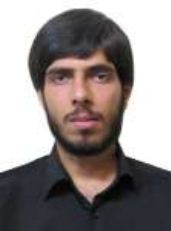 نام: مسعود طالبیان
کارشناسی: هوافضا – دانشگاه صنعتی خواجه نصیرالدین طوسی
کارشناسی ارشد: هوافضا – آیرودینامیک – دانشگاه تهران
استاد راهنمای کارشناسی: ندکتر مسعود میرزایی
استاد راهنمای ارشد: دکتر مهدی فاتح راد و دکتر محمدحسین صبور
وضعیت کنونی: فارغ التحصیل (۹۲)
پایان‌نامه کارشناسی: امکان سنجی طراحی و ساخت تاسیسات تست اسپارک رنج برای تعیین ضرایب آیرودینامیکی پرتابه ها
پایان‌نامه ارشد: ارائه ساختاری اثربخس برای واحد مهندسی سیستم در دفاتر طراحی سامانه های هوافضایی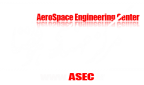 